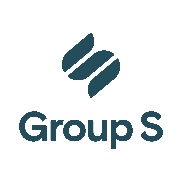 Overeenkomst inzake verenigingswerk
(te ondertekenen uiterlijk op het ogenblik van de effectieve aanvang van het verenigingswerk)Tussen: 
geboren op  te 
straat: nr.  
post nr.:  plaats: 
optredend als gevolmachtigde van de werkgever : 
KBO nummer: 
straat:  nr.  
post nr.:  plaats: 
hierna “de organisatie” genoemd,En:  
straat:  nr.  
post nr.:  plaats : 
hierna “de verenigingswerker” genoemd,WORDT OVEREENGEKOMEN WAT VOLGT:Voorwerp van de overeenkomstDeze overeenkomst regelt de wederzijdse rechten en verplichtingen van de organisatie en de verenigingswerker en heeft volgende activiteiten tot voorwerp:DuurDeze overeenkomst wordt gesloten voor de periode van  tot .Plaats en omvang van het verenigingswerkHet verenigingswerk dat het voorwerp van deze overeenkomst vormt, wordt uitgevoerd op de volgende plaats(en):De prestaties worden geleverd volgens een variabel  verenigingswerkrooster.De prestaties worden geleverd volgens een vast  fixe, uurrooster dat er als volgt uit ziet:Indien de prestaties geleverd worden via een variabel verenigingswerkrooster, wordt dit zoals hieronder beschreven vastgelegd en bekendgemaakt:Schriftelijke afwijking van het verenigingswerkrooster kan volgens de volgende modaliteiten:Het gemiddeld aantal te presteren uren per maand bedraagt:  uur.Vergoeding voor het verenigingswerkDe partijen komen, met eerbiediging van  de grenzen bepaald bij artikel 27 van de wet van 24 december 2020 betreffende het verenigingswerk, een vergoeding voor het verenigingswerk overeen van  EUR .Deze vergoeding omvat ook alle vergoedingen die de terugbetaling van kosten of verplaatsingen betreffen.VerzekeringenDe verenigingswerker is voor de geleverde prestaties verzekerd (duid aan wat van toepassing is): Door verzekering(en) gesloten door de federatie/koepel, namelijk: Door een door de organisatie afgesloten verzekering, zijnde:Verzekering  (verzekeringsmaatschappij: , polisnummer: )Verzekering  (verzekeringsmaatschappij: , polisnummer: )Verzekering  (verzekeringsmaatschappij: , polisnummer: )Beëindiging en schorsing van de overeenkomstElke partij kan deze overeenkomst beëindigen door opzegging aan de andere. De kennisgeving van de opzegging dient het begin en de duur van de opzeggingstermijn te vermelden. De kennisgeving van de opzegging geschiedt hetzij bij een ter post aangetekende brief die uitwerking heeft de derde werkdag na de datum van verzending, hetzij bij gerechtsdeurwaardersexploot, hetzij door afgifte van een geschrift. De opzegging gaat in de dag volgend op de dag van de kennisgeving.De opzeggingstermijn van deze overeenkomst bedraagt (duid aan wat van toepassing is): ten minste zeven kalenderdagen indien de overeenkomst inzake verenigingswerk is gesloten voor een duur van minder dan zes maanden); ten minste veertien kalenderdagen (indien de overeenkomst inzake verengingswerk is gesloten voor een duur van zes maanden tot één jaar).De partijen zijn onderling volgende bijkomende beëindigingsmodaliteiten overeengekomen:De overeenkomst wordt geschorst ingevolge de in artikel 15, § 1, van de voornoemde wet van 24 december 2020 bepaalde gronden. Partijen komen hierover volgende bijkomende modaliteiten overeen:DeontologieDe verenigingswerker verbindt zich, bij uitvoering van deze overeenkomst, tot een strikte naleving van de deontologische regels, weergegeven in de hierna genoemde documenten, instructies of analoge voorschriften:;;;.De verenigingswerker bevestigt uitdrukkelijk de ontvangst en de kennisname van deze documenten, instructies, en/of analoge voorschriften.Inlichtingen en voorschriften inzake risico’s en welzijn verbonden aan het verenigingswerkDe verenigingswerker bevestigt alle noodzakelijke inlichtingen en voorschriften van de organisatie te hebben verkregen op het vlak van de risico’s verbonden aan het verenigingswerk en inzake het welzijn tijdens de uitvoering van het verenigingswerk.De verenigingswerker verbindt er zich tevens toe om deze inlichtingen en voorschriften na te leven.De voorafgaandelijke aangifte in de toepassing “verenigingswerk”De organisatie bevestigt voorafgaandelijk aan het begin van de prestaties alle vereiste aangiften in de toepassing “verenigingswerk” van de RSZ te zullen verrichten. Indien uit deze aangifte blijkt dat de verenigingswerker niet aan de toepassingsvoorwaarden voldoet, zal de organisatie hem hiervan onmiddellijk op de hoogte stellen en is deze overeenkomst van rechtswege nietig. Iedere prestatie verricht zonder voorafgaandelijke aangifte in de toepassing "verenigingswerk" kan niet aanzien worden als verenigingswerk.Daarenboven wordt het volgende overeengekomen:Opgemaakt in tweevoud waarvan een origineel voor iedere ondertekende partij,
Opgesteld te , op Handtekening van de werknemer, (voorafgegaan door de eigenhandig geschreven vermelding “Gelezen en goedgekeurd”)Handtekening van de werkgever, (voorafgegaan door de eigenhandig geschreven vermelding “Gelezen en goedgekeurd”)Dag in de weekBeginuurEinduur